Pöttinger erweitert seine Prüfkompetenz: Spatenstich für TIZ 3Das Technologie- und Innovationszentrum TIZ Grieskirchen (AT) zählt zu den modernsten Prüfzentren für Bauteile in Europa. Am 11. Jänner 2022 nahm Wirtschaftslandesrat Markus Achleitner gemeinsam mit den drei Gesellschaftern und dem TIZ-Geschäftsführer den Spatenstich für den dritten Ausbau vor. Der Landtechnikhersteller Pöttinger ist einer der Gesellschafter neben dem Gemeindeverband Grieskirchen, St. Georgen, Tollet und der Standortagentur Business Upper Austria. Nun wird weiterer Platz geschaffen: Beim TIZ 3 wird mit einer Investitionssumme von rund 6,3 Mio. EUR ein neuer Gebäudeteil mit etwa 1.800 m2 Hallenfläche und ca. 500 m2 Bürofläche realisiert. Die Fertigstellung vom TIZ 3 ist für Dezember 2022 geplant.Markus Baldinger, Pöttinger-Geschäftsführer für Forschung, Entwicklung und Digitalisierung, kommentiert den Ausbau: „Das Technologie- und Innovationszentrum (TIZ) ist das Herzstück im Hause Pöttinger punkto Qualitätssicherung. Seit 18 Jahren werden hier die Maschinen auf ihre Qualität und Tauglichkeit in praxisnahen Einsatzbedingungen getestet. Forschung, Entwicklung und Prüfung greifen Hand in Hand. Das Prüfzentrum ist weltweit eines der modernsten in der Landtechnik und hat einen exzellenten Ruf. Die Prüftests sparen Zeit und Kosten: bis zu 75 Prozent gegenüber praktischen Feldversuchen. In kurzen Zeiträumen können so die Lebensleistungen der Maschinen geprüft werden. Ein Arbeitslasttest auf dem Bauteileprüffeld bildet innerhalb weniger Monate einen Praxiseinsatz ab, der normalerweise für Großmaschinen auf bis zu 30.000 ha laufen und länger als 5 Jahre dauern würde.“ Pöttinger-Maschinen haben den Anspruch, bestes Arbeitsergebnis zu liefern. Da muss die Technik einwandfrei funktionieren. Zusätzlich können weitere internationale Kunden aus der Luftfahrt, dem Maschinenbau und der Elektromobilität mit dem erweiterten Angebot professionell bedient werden. Bildervorschau: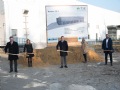 V.l.: Markus Baldinger (Geschäftsführer bei Pöttinger), Tanja Spennlingwimmer (Leiterin Investoren- und Standortmanagement bei der oö. Standortagentur Business Upper Austria), Wirtschafts- und Forschungs-Landesrat Markus Achleitner, Maria Pachner Bürgermeisterin von Grieskirchen) und Martin Oberndorfer (Geschäftsführer TIZ– Grieskirchen GmbH.)https://www.poettinger.at/de_at/Newsroom/Pressebild/5083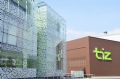 V.l.: TIZ 1 und TIZ 2 bekommen nun Zuwachshttps://www.poettinger.at/de_at/Newsroom/Pressebild/5082Weitere druckoptimierte Bilder: http://www.poettinger.at/presse